 Сегодня праздник, День победыСчастливый светлый день весныВ цветы все улицы одеты и песни звонкие слышны. 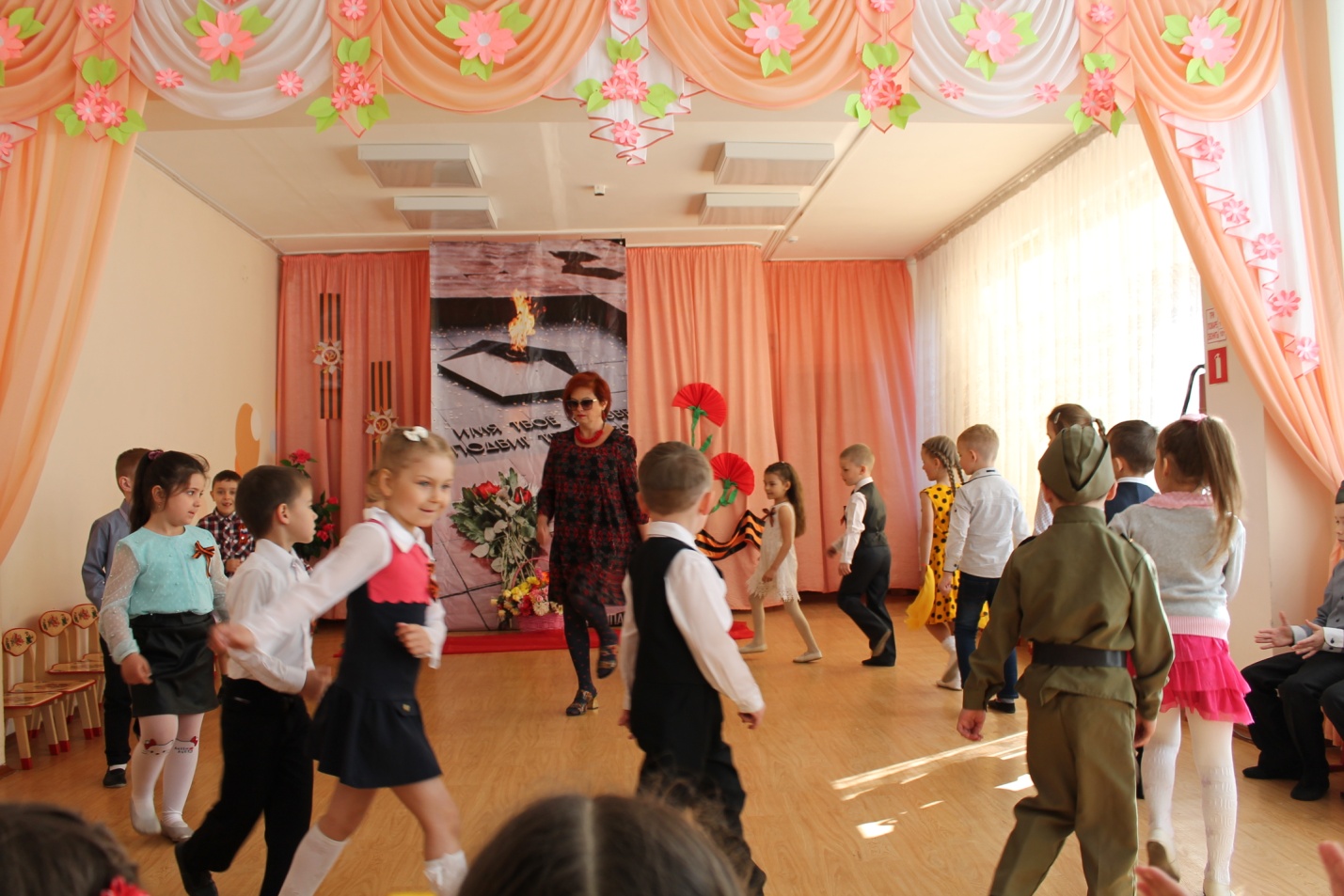  За то, что мы с вами сегодня радуемся, смеёмся – мы обязаны нашим прадедушкам, которые в жестоких боях и сражениях отстояли этот радостный день Всем защитникам Родины, ветеранам и тем, кого с нами нет, ы обязаны тем, что живём под мирным чистым небом. 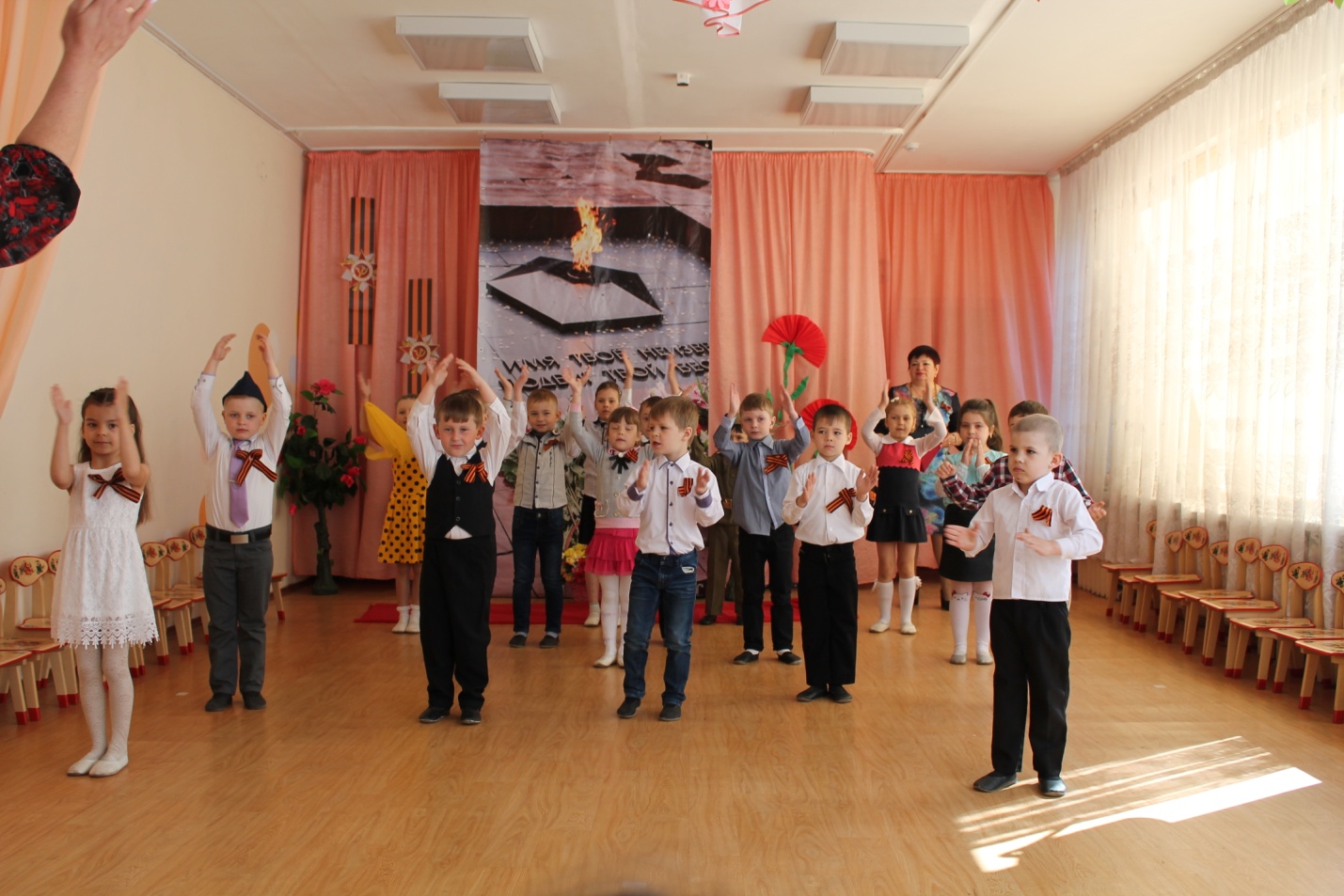 Вставай, народ, услышав клич земли, На фронт солдаты Родины ушлиОтважно шли солдаты в бой за каждый город и за нас с тобой. 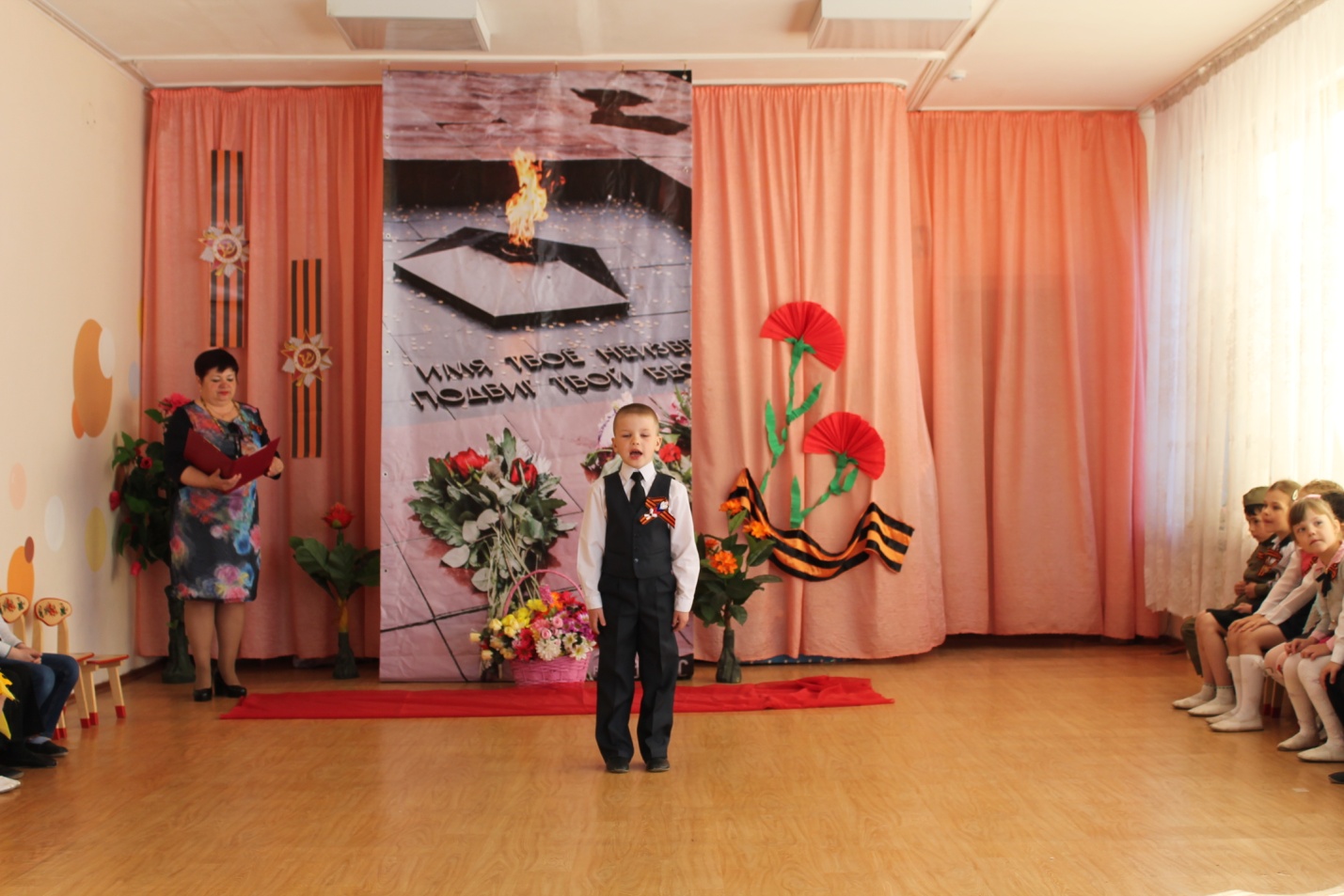 За страну родную люди отдавали жизнь свою. Никогда мы не забудем павших в доблестном бою. 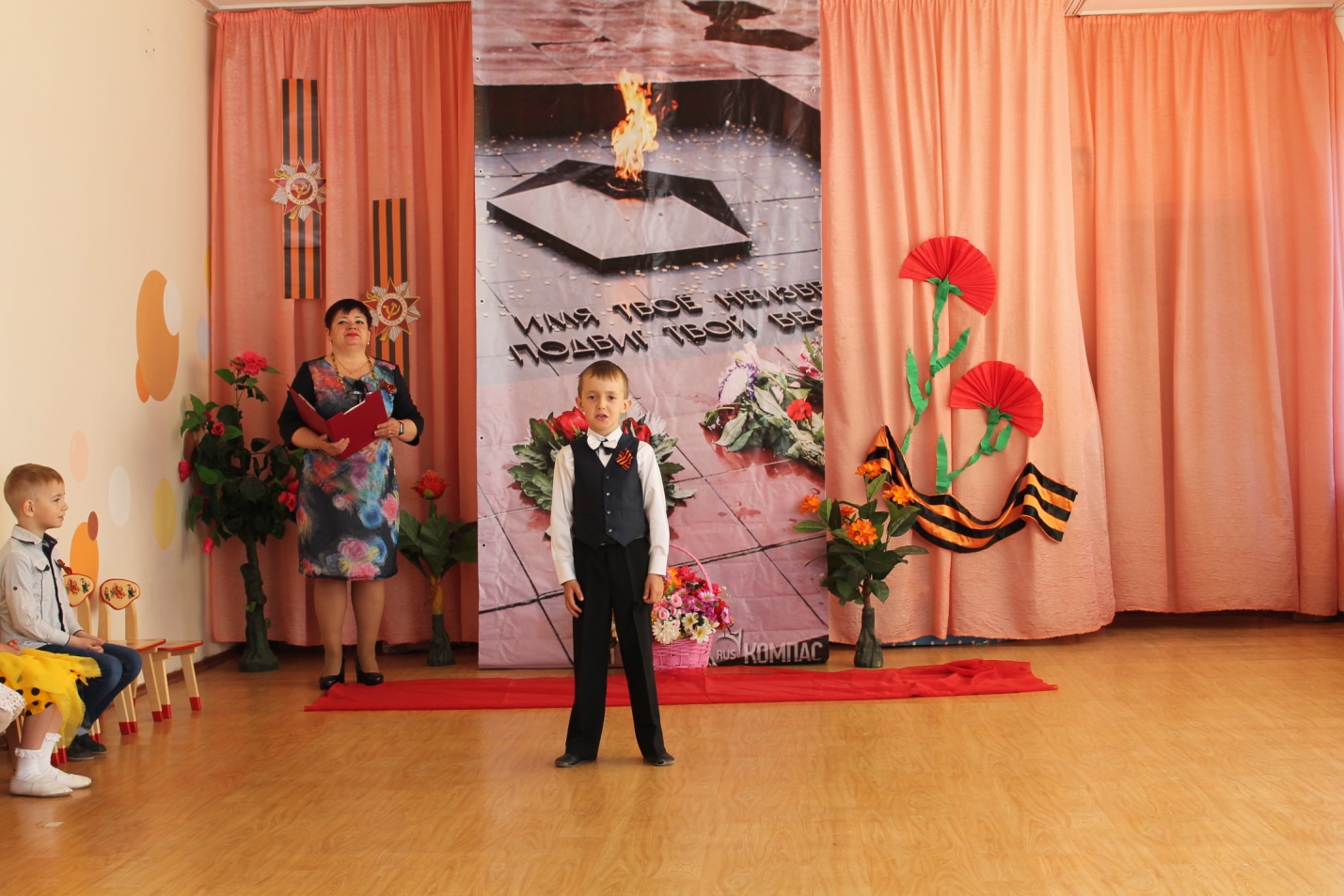 Много страшных и трудных дней пережили наши люди, прежде, чем наступил долгожданный День Победы – 9 мая. И в этот день неслась в небо счастливая песня, которая прошла с солдатами по всем тропам войны. 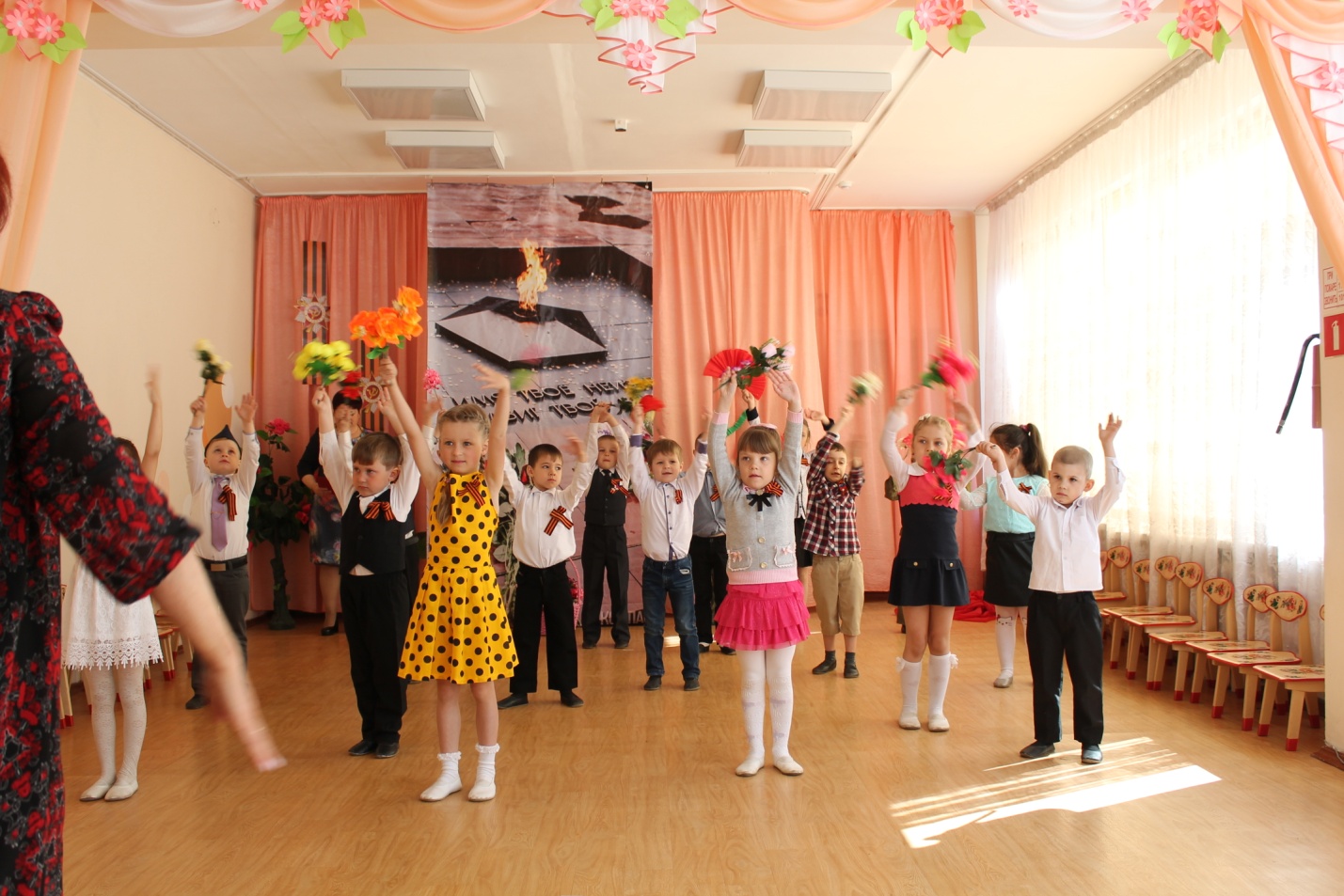 9 мая – всемирный День ПобедыВ День победы утром рано выйди в город, посмотриПо улице шагают ветераны с орденами на груди! 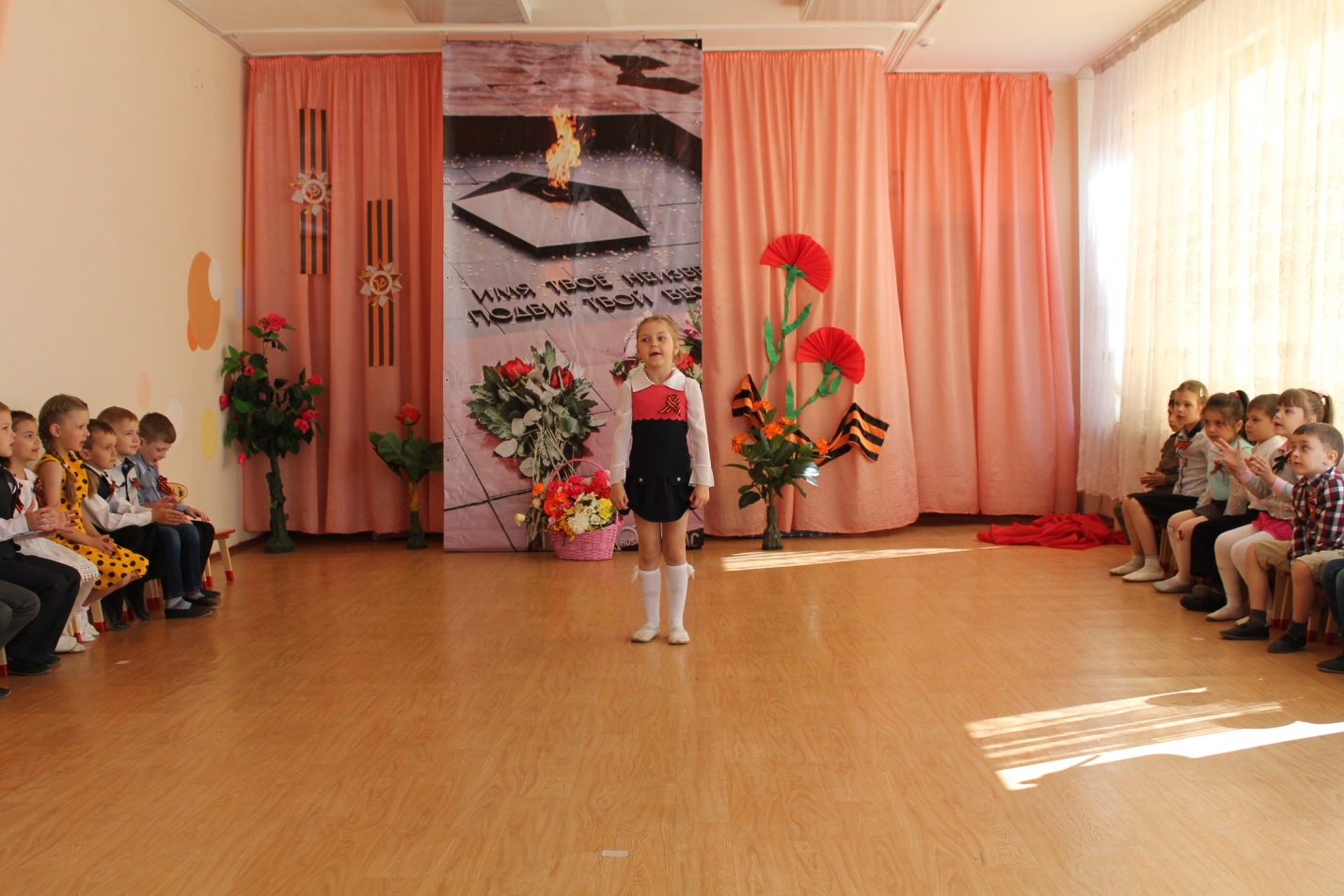 Нам нужен разноцветный мирИ все мы будем радыКогда исчезнут на земле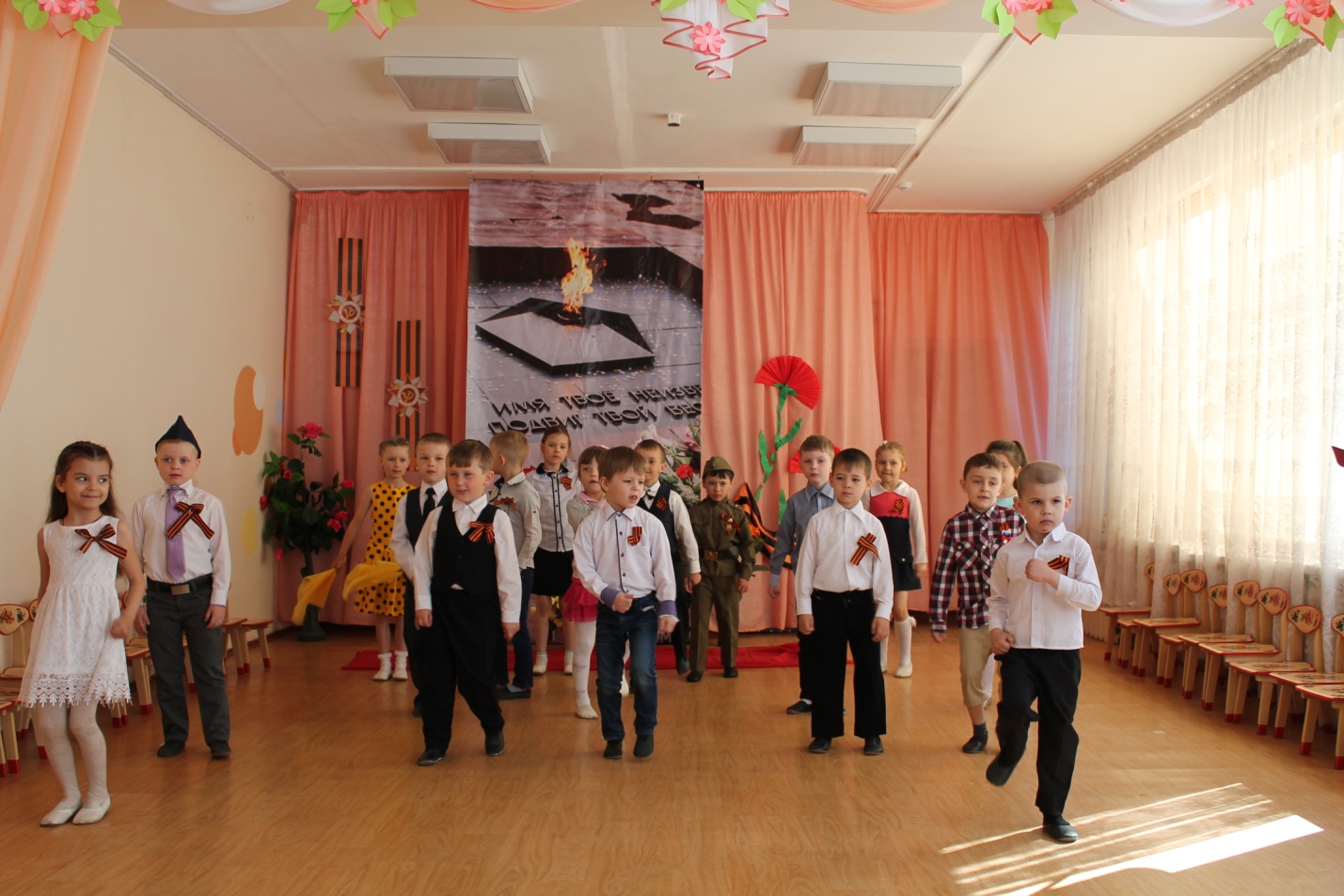 Все пули и снаряды! 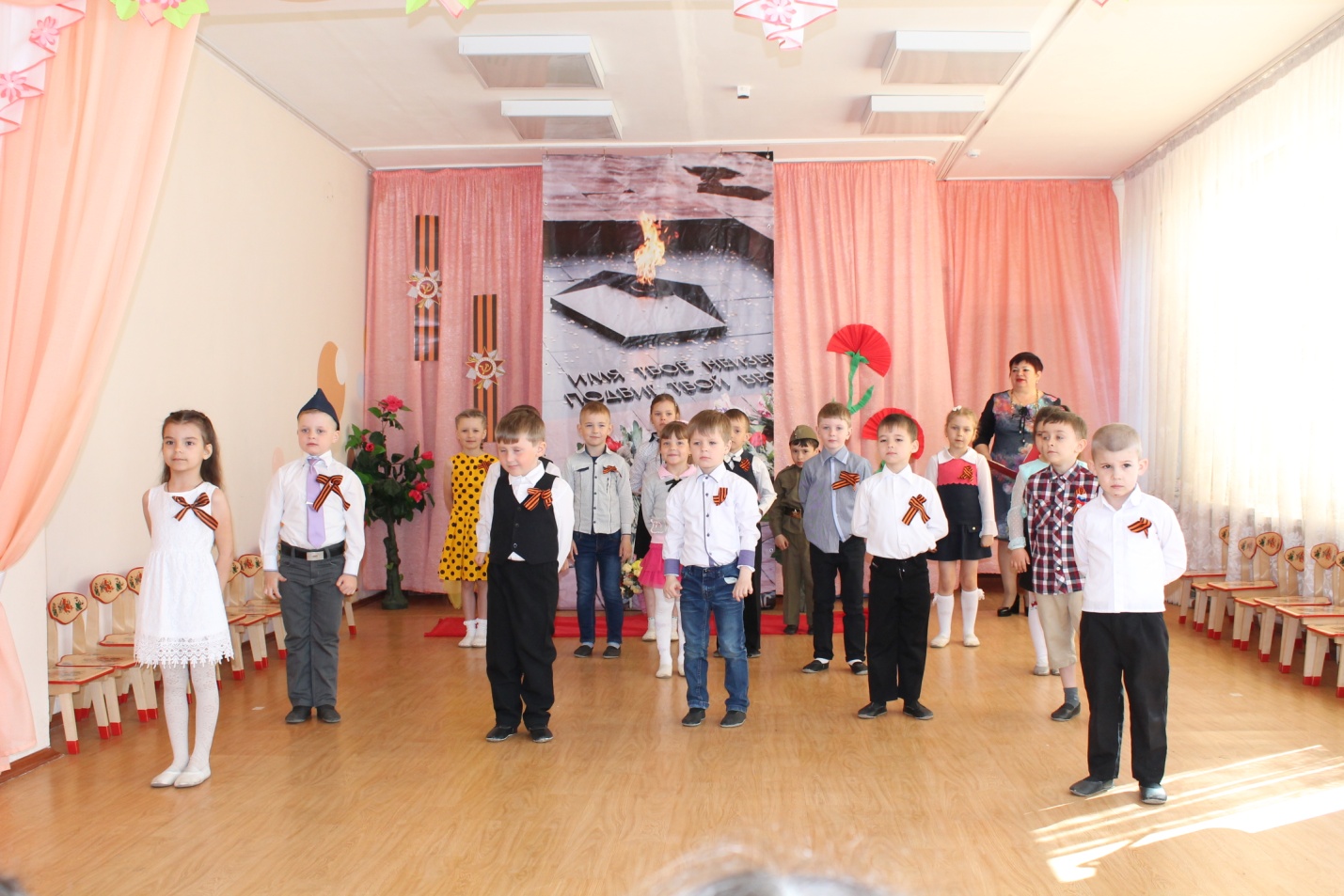 Запомни подвиг нашего народа, солдат, погибших в огненном бою.С победой принесли они свободу, спасая мир в жестокую войну.